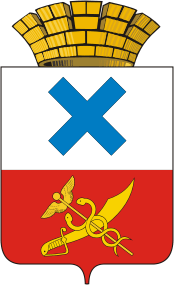 ПОСТАНОВЛЕНИЕ главы Муниципального образованиягород Ирбитот  24    июля 2019 года № 161-ПГг. Ирбит О внесении изменений в постановление главы Муниципального образования город Ирбит от 03.07.2019 года № 146-ПГ «Об утверждении Положения об особенностях подачи и рассмотрения жалоб на решения и действия (бездействие) администрации  Муниципального образования город Ирбит, её должностных лиц, муниципальных служащих, замещающих должности муниципальной службы в  администрации Муниципального образования город Ирбит, работников муниципальных организаций Муниципального образования город Ирбит, предоставляющих муниципальные услуги»        В соответствии с частью 4 статьи 11.2 Федерального закона от 27 июля 2010 года № 210-ФЗ «Об организации предоставления государственных                                   и муниципальных услуг», Постановлением Правительства РФ от 13.06.2018 года N 676 "О внесении изменений в некоторые акты Правительства Российской Федерации в связи с оптимизацией порядка разработки и утверждения административных регламентов", в связи с обращением 18.07.2019 года Министерства экономики и территориального развития Свердловской области о завершении работы по приведению 
административных регламентов предоставления муниципальных услуг в соответствие с федеральными правилами, руководствуясь Уставом Муниципального образования город Ирбит, ПОСТАНОВЛЯЮ:1. В постановление главы Муниципального образования город Ирбит от 03.07.2019 года № 146-ПГ «Об утверждении Положения об особенностях подачи и рассмотрения жалоб на решения и действия (бездействие) администрации  Муниципального образования город Ирбит, её должностных лиц, муниципальных служащих, замещающих должности муниципальной службы в  администрации Муниципального образования город Ирбит, работников муниципальных организаций Муниципального образования город Ирбит, предоставляющих муниципальные услуги» внести следующие изменения: пункт 2. изложить в редакции:«2. Руководителям структурных подразделений администрации Муниципального образования город Ирбит, руководителям муниципальных организаций Муниципального образования город Ирбит, предоставляющих муниципальные услуги рекомендовать:2.1. в срок до 1 августа 2019 года привести действующие административные регламенты предоставления муниципальных услуг в соответствие с требованиями главы 2.1 Федерального закона                            от 27 июля 2010 года № 210-ФЗ «Об организации предоставления государственных и муниципальных услуг» и Положением, утвержденным пунктом 1 настоящего постановления;»…- далее по тексту.2. Начальнику отдела организационной работы и документообеспечения администрации Муниципального образования город Ирбит (И.В. Панкрашкиной) разместить настоящее постановление на официальном  сайте администрации Муниципального образования город Ирбит в сети «Интернет».Глава Муниципального образования город Ирбит                                                                      Н.В. Юдин